ОТЧЕТо результатах социологического исследования на тему:«Оценка качества муниципальных работ в сфере природопользования и экологии»Руководитель проекта:СЕРДЮКОВ Д.В. – директор МКУ «Наш город».Консультации: ИВАНОВА Ю.Г.– начальник отдела планирования и обеспечения деятельности управления по природопользованию и экологии;Составители:АКИМОВА М.Н. – заместитель директора МКУ «Наш город»;АФАНАСЬЕВА О.С. –начальник информационно-аналитического отдела МКУ «Наш город»;ВАЛИЕВА Р.Р.  – эксперт МКУ «Наш город».Сургут, 2015 г.ОГЛАВЛЕНИЕ1. Методологический разделЦель исследования – выявить уровень удовлетворённости жителей                      г. Сургута качеством муниципальных работ, выполняемых в сфере природопользования и экологии. Задачи исследования:1. Выявить степень удовлетворенности сургутян качеством выполнения работ: «Организация мероприятий по охране окружающей среды»,                                   «Благоустройство рекреационных зон», «Обустройство, использование, защита и охрана городских лесов»;2. Изучить общественное мнение относительно уровня экологической культуры сургутян, уровня собственной экологической культуры;3. Определить отношение респондентов к мероприятиям экологической направленности, организуемым управлением по природопользованию и экологии Администрации города;4. Выявить удовлетворённость сургутян результатами работ по цветочному оформлению транспортных развязок, улиц, парков и скверов, а также работ по текущему содержанию зелёных насаждений вдоль улиц и тротуаров;5. Определить степень экологической сознательности населения;6. Выявить частоту посещения лесов жителями города;7. Определить степень удовлетворённости жителей санитарным состоянием городских лесов, а также скверов и парков города в целом;8. Определить к чьей сфере ответственности, по мнению сургутян, относится выполнение рассматриваемых в исследовании муниципальных работ.Объект исследования – жители города Сургута старше 18 лет, проживающие на территории города.Предмет исследования – удовлетворенность населения качеством выполнения муниципальных работ в сфере природопользования и экологии.Основная гипотеза исследования:Жители города Сургута в большей степени удовлетворены, чем не удовлетворены качеством выполнения муниципальных работ в сфере природопользования и экологии. Рабочие гипотезы:1. Респонденты высоко оценивают степень эффективности мероприятий в области охраны окружающей среды;2. Уровень экологической культуры сургутян, большинство респондентов, расценивают как средний;3. Респонденты в большей степени удовлетворены, чем не удовлетворены выполнением работ по озеленению города, санитарному содержанию скверов, парков и городских лесов.1.2. Методико-процедурный разделАНКЕТНЫЙ ОПРОСВыборочная совокупностьВ ходе исследования было опрошено 500 респондентов – жителей                               г. Сургута, старше 18 лет. Выборочная совокупность учитывала особенности социально-демографического состава генеральной совокупности. Основополагающими для определения выборочной совокупности являлись следующие критерии: пол и возраст респондентов, а также территория проживания респондентов (группы микрорайонов). Объем выборки и способ обработки первичного материала обеспечивают стандартную погрешность измерения, не превышающую 5%. Таблица 1.Рабочий план социологического исследования2. Общие сведения о респондентахВ социологическом исследовании целью которого являлось выявление уровня удовлетворённости жителей г. Сургута качеством муниципальных работ, выполняемых в сфере природопользования и экологии, приняли участие 58% женщин и 42% мужчин. Распределение респондентов по возрастным категориям представлено следующим образом (Рис. 1).Рис.1. Половозрастные характеристики респондентов, в %В основном, среди опрошенных представлены респонденты с высшим (53,7%) и средним специальным образованием (26,4%), в меньшей степени в выборке опроса представлены респонденты имеющие основное общее (9 кл.) и среднее общее (11 кл.) образование - 11,5%, ещё 8,5% респондентов, отметили, что имеют незаконченное высшее образование. В браке состоят 67,3% респондентов, 24,2% указали, что не замужем/холосты, 5,1% - разведены и 3,5% являются вдовцами/вдовами. Аналогично прошлому году, большинство респондентов указали, что проживают в городе 11-20 (24,5%) и более 20 лет (61,6%). Таким образом, предположение о высоком уровне компетентности опрошенных в тематике исследования, в 2015 году сохраняет свою актуальность. Основная часть респондентов - 68,7% это приезжие из других городов и регионов России, зарубежья, 31,3% опрошенных - граждане, рождённые в городе Сургуте.Основными сферами занятости респондентов являются: бюджетная сфера (образование, здравоохранение, культура, муниципальная и государственная службы) - так ответили в совокупности 24,9% респондентов, нефтегазодобыча, переработка и геология (13,7%), 12,9% от общей доли опрошенных являются пенсионерами. Ещё 5,6% сургутян, указали, что работают в сфере торговли, общепита, бытового обслуживания, 5,2% - занимаются домашним хозяйством, либо находятся в декретном отпуске и 4,4% - заняты в сфере энергетики (Табл.2).Таблица 2. Сфера занятости респондентов, в %Большая часть опрошенных граждан, как отмечают сами респонденты, имеют средний материальный достаток – 55,9%, или хороший – 33% (в совокупности ответивших «Живем хорошо, без особых материальных проблем», «Мы всем обеспечены, считаем, что живем очень хорошо»). Только 9,6% респондентов заявили, что их материальный достаток ниже среднего (Рис.2).Рис.2. Как бы Вы оценили материальное положение Вашей семьи?, %3. Оценка респондентами качества выполняемых муниципальных работ3.1.Оценка выполнения работы: «Организация мероприятий по охране окружающей среды»С целью оценки качества выполнения муниципальной работы в области организации мероприятий по охране окружающей среды, в первую очередь необходимо было определить, в каких мероприятиях и акциях экологической направленности респонденты принимали участие в 2015 году. По результатам опроса, аналогично прошлому году, большинство респондентов участвовали в мероприятиях: «Общегородской экологический субботник» (59%) и «Единый день посадки саженцев» (44,7%). Отказались от личного автотранспорта с целью поддержки акции «День отказа от транспорта» (шествие по главным улицам города на велосипедах, роликах и самокатах во время проведения Дня города) – 26,2% респондентов, 15,2% - отметили, что участвовали в акции по сбору макулатуры «Спаси дерево». Ещё 7,8% респондентов принимали участие в мероприятии, посвящённом посадке саженцев - «Аллея выпускников».По мнению большинства опрошенных (82,9%), участие в вышеперечисленных мероприятиях, способствует формированию экологической культуры горожан. Соответственно, проведение аналогичных мероприятий, в городе в дальнейшем, по мнению 94,7% респондентов, считается целесообразным. При этом 41,8% респондентов высказались в пользу позиции, о том, что подобных акций в городе стоит проводить больше, 35,6% - считают, что их достаточно (19,7% респондентов – затруднились ответить). Стоит отметить, что по сравнению с опросом 2014 года, число респондентов, считающих, что природоохранных мероприятий в городе достаточно, увеличилось на 15%. Оценка социальной значимости отдельных мероприятий, в которых горожане принимали участие, выглядит следующим образом (Рис.3. - 6). Анализ представленных результатов подтверждает выявленные ранее мнения респондентов о высокой степени поддержки мероприятий и акций экологической направленности. В то же время на прежнем уровне остаются позиции, демонстрирующие отсутствие уверенности у части респондентов в результативности некоторых мероприятий. Например, значительное число ответов сургутян (39,6%) аналогично прошлому году зафиксировано в отношении позиции, о пользе акции «Спаси дерево» только при условии, что собранная макулатура будет переработана. На 4,9% увеличилось число ответов респондентов о том, что акция по сбору макулатуры лишена смысла, и ещё на 4,5% возросло число затруднившихся определить значимость акции. Улучшение санитарного состояние города после проведения субботников, по мнению 49,8% опрошенных - недолговременно, 3,2% респондентов - считают, что необходимость в проведении подобных акций отсутствует. По мнению 25,5% респондентов, не следует привлекать горожан к посадкам саженцев, так как данную работу должны выполнять профессионалы. Таким образом, наряду с осознанием значимости экологических, природоохранных мероприятий для формирования культуры социально-ответственного гражданина, респонденты не всегда уверены в практической эффективности данных акций. Что в свою очередь может являться признаком низкой степени информированности респондентов о результатах проведения того или иного мероприятия.Ответственными за экологическое просвещение населения, практически в равной степен респонденты считают самих горожан (43,9%) и общеобразовательные учреждения (46,3%), с небольшим перевесом по уровню значимости выполняемой работы в пользу последних. В чуть меньшей степени за экологическое образование населения, по мнению респондентов, должны отвечать: Администрация города (35,2%) и средства массовой информации (32,4%). При этом распределение ответов наглядно демонстрирует позицию респондентов о достижении приемлемого уровня экологической культуры населения (гуманистического отношения ко всему живому и окружающей среде), лишь при активном участии в работе по экологическому просвещению всех вышеперечисленных сторон (Табл.3.).Таблица 3. Как Вы считаете, к чьей сфере ответственности относится  содержание в санитарном состоянии и благоустройство зелёных насаждений  вдоль улиц и тротуаров, скверов и парков, городских лесов?, в %В отношении оценки существующего уровня экологической культуры, респонденты традиционно указали, что уровень экологической сознательности жителей города находится преимущественно на средней (48,8%) и низкой ступени развития (40,2%). В то время как свой уровень экологической культуры определили средним (49%) либо высоким (40,8%) (Рис.7). Рис.7 Как Вы оцениваете уровень своей экологической культуры и населения города в целом?,           в %, в динамике 2014 – 2015 гг.Таким образом, удовлетворительным уровень свой экологической культуры считают в совокупности 89,9% респондентов. Однако на вопрос: «В случае если в городе будет организована система раздельного сбора и вывоза мусора, готовы ли Вы осуществлять раздельный сбор отходов (стекло/бумага/пластик/пищевые отходы), образующихся у Вас дома?» положительно ответили всего 68,3% опрошенных. При этом 29% сургутян, ранее оценивших уровень своей экологической культуры «высоким», далее отказались поддержать инициативу раздельного сбора мусора. Среди респондентов, указавших на готовность осуществлять раздельный сбор отходов, 65,1% - женщины, а также жители города в возрасте от 25 до 44 лет, считающие своё материальное положение средним или выше среднего уровня. Респонденты, указавшие, что не готовы к раздельному сбору своих бытовых отходов, в качестве причины отказа указали отсутствие для этого достаточного пространства в квартире, нежелание менять привычный образ жизни и отсутствие созданных условий для раздельного сбора и вывоза мусора (специализированных контейнеров) в городе. В заключение данного блока вопросов, респондентам было предложено оценить качество выполнения муниципальной работы: «Организация мероприятий по охране окружающей среды» (Рис.8).Рис.8. Удовлетворены ли Вы в целом качеством работы, направленной на снижение уровня загрязнения городских территорий, формирование экологической культуры населения?, в %Удовлетворённость населения качеством выполнения муниципальной работы по итогам социологического опроса составила 90,8% (в совокупности ответов «Удовлетворён полностью», «Скорее удовлетворён, чем не удовлетворён», «Удовлетворён относительно»). Расчётная оценка удовлетворённости, равна – 73,67.3.2. Оценка выполнения работ: «Благоустройство рекреационных зон»; «Обустройство, использование, защита и охрана городских лесов»В рамках оценки качества выполнения работы: «Благоустройство рекреационных зон», респондентам был задан ряд традиционных вопросов, определяющих эмоциональную оценку отдельных мероприятий, связанных с содержанием зелёных насаждений вдоль улиц и магистралей города, цветочным оформлением улиц.Первоначально респондентам было предложено ответить на вопрос: «Обращаете ли Вы внимание на зелёные насаждения вдоль улиц и магистралей города (газоны, деревья, кустарники, цветники)?». По итогам ответов на вопрос, оценить качество вышеуказанной муниципальной работы могли лишь те горожане, которые обращают внимание на результаты её выполнения. Таких респондентов в выборке опроса оказалось большинство – 97,6% (в совокупности ответивших «Да, всегда обращаю внимание» и «Иногда»). Лишь 2% опрошенных сургутян, никогда не обращают внимания на зелёные насаждения вдоль улиц и магистралей города (газоны, деревья, кустарники, цветники), ещё 0,4% - затруднились ответить на вопрос. Примечательно, что в числе тех, кто всегда обращает внимание на качество содержания зелёных насаждений вдоль улиц и магистралей города в основном женщины, а также респонденты в возрасте 25 лет и старше. Аналогично результатам опроса прошлого года, 92,2% респондентов отметили, что зеленые насаждения вдоль улиц и тротуаров (например: по                    ул. Мира, у магазинов «Детский мир», «Ярославна», скверов «Площадь советов», «Мемориал славы»), вызывают у них положительные эмоции. Цветочные композиции вызывают положительный настрой у 93,8% респондентов. Кроме того, 94,7% опрошенных согласились с утверждением о том, что «Цветочное оформление улиц города и содержание зелёных насаждений, оказывает влияние на восприятие города, является его визитной карточкой, влияет на эмоциональный и психологический фон жителей». Причём в 2015 году, согласных с данным утверждением на 5,7% больше, чем в 2014 году. Выразили свою удовлетворённость качеством работы по содержанию газонов, кустарников и деревьев вдоль улиц и тротуаров (наличие или отсутствие мусора на газонах, стрижка газонов, кустарников и обрезка деревьев) 89,2% опрошенных сургутян, цветочным оформлением территорий общего пользования респонденты удовлетворены на 95,4% (Рис.9). Рис.9. Отметьте, пожалуйста, уровень удовлетворённости следующими видами работ, в %В сравнении с другими городами ХМАО-Югры уровень качества выполнения работ по благоустройству, озеленению и цветочному оформлению Сургута респонденты отметили как наиболее высокий. Так 44,5% опрошенных указали, что «в Сургуте лучше», 26,9% - что «в Сургуте также, как и везде» и только 9,4% сургутян отметили, что в Сургуте вопрос с озеленением и благоустройством обстоит хуже, чем в других городах ХМАО-Югры. Ещё 19,2% респондентов затруднились с ответом. Причём, как показали результаты опроса, мнение горожан по этому поводу с течением времени не меняется (Рис. 10). Рис.10. Как бы вы оценили благоустройство, озеленение, цветочное оформление Сургута                 по сравнению с другими городами ХМАО-Югры?, в %, в динамике 2014 – 2015 гг.С учётом того, что большинство опрошенных – 83,3% указали, что посещают парки и скверы г. Сургута, и их оценки можно рассматривать как достоверные и адекватно отражающие существующую ситуацию, респондентам было предложено определить, насколько они удовлетворены качеством организации работы по обеспечению санитарного состояния парков и скверов, их текущего содержания (своевременный ремонт и окраска скамеек, урн, детских игровых комплексов, работа системы освещения) (Рис.11).Рис. 11.Отметьте, пожалуйста, уровень удовлетворённости по перечисленным показателям, в %Полученные результаты позволяют утверждать, что респонденты высоко оценивают качество работы по содержанию парков и скверов города. В целом, удовлетворённость качеством выполнения муниципальной работы «Благоустройство рекреационных зон» составила 96,5% (в совокупности ответов «Удовлетворён полностью», «Скорее удовлетворён, чем не удовлетворён», «Удовлетворён относительно»). Расчётная оценка качества работы равна – 73,86, что можно рассматривать как достаточный уровень удовлетворенности потребителей (населения) качеством выполняемой муниципальной работы.В отношении личного участия респондентов в вопросах поддержания чистоты и должного уровня благоустройства города, большинство опрошенных указали, что никогда ни сами, ни их дети не ходили по газонам, не срывали высаженные декоративные растения (78.2%). Сознались, что такие случаи бывали 21,8% опрошенных. Аналогично, 68,4%  указали, что им никогда не доводилось выкидывать мусор вне мусорного контейнера. Отметили, что ситуации, когда они вынуждены были выкинуть мусор на улицу (на тротуар, на газон, на дорогу, и пр.), случались - 41,6% респондентов. Ответственными за содержание в санитарном состоянии и благоустройство зелёных насаждений вдоль улиц и тротуаров, скверов и парков, городских лесов, по мнению респондентов, являются как сами жители города, так и органы местного самоуправления. Причём в большей степени, выполнение данной работы горожане связывают с деятельностью департамента городского хозяйства, нежели с работой управления по природопользованию и экологии (Рис.12).Рис.12. Как Вы считаете, к чьей сфере ответственности относится содержание в санитарном состоянии и благоустройство зелёных насаждений вдоль улиц и тротуаров, скверов и парков, городских лесов?, в%Далее респондентам было предложено отметить, как часто они бывают в городских лесах, и в чем, по их мнению, состоит значение городских лесов для жителей города. По результатам опроса, всего 16,3% респондентов, указали, что не выезжают в леса в принципе. Тогда как большинство опрошенных сургутян (72,8%), бывают в городских лесах как минимум 1-2 раза в год. Один раз в несколько лет, выезжают в лес - 11% опрошенных. Целью выезда горожан на природу (в лес), в основном является оздоровление и снятие стресса. Причём за последние шесть лет всё больше горожан считают лес в первую очередь местом отдыха от городской суеты, шума и грязи (Табл.4). Позиция о том, что лес - это место для развлечений (шашлык, выпивка и т.д.), в два раза реже за последний год была отмечена респондентами.Преимущественное назначение лесов для города в целом, по мнению респондентов – это насыщение кислородом, улучшение состава городского воздуха (легкие города). Таблица 4. Представления респондентов о функциях городских лесов, в %Отмечая высокую степень значения городских лесов для экологии города, большинство респондентов (91%) утверждают, что мусор после отдыха в лесу увозят с собой. В тоже время они считают, что жители города, выезжающие на отдых в городские леса, в большинстве случаев не соблюдают правила пожарной безопасности (например: разжигают костры для приготовления пищи в неустановленных местах, оставляют окурки и т.д.). Только 36,6% респондентов, считают, что жители города, соблюдают правила пожарной безопасности в лесу (4,8% - затруднились ответить). Вместе с тем, собственный уровень знаний правил пожарной безопасности в лесу респонденты считают «высоким» (49,1%) или «средним» (44,4%), тогда как уровень знаний жителей города в целом «средним» (45,1%) или «низким» (28,2%) (Рис. 13).Рис.13. Как Вы оцениваете свой уровень знаний правил пожарной безопасности в лесу и знаний жителей города в целом?, в %Оценка удовлетворенности респондентов санитарным состоянием (наличие/отсутствие мусора) мест активного отдыха (в районе Аэропорта, поселка Лесной, поселка Юность, поселка Снежный, кооператива «Рассвет», «Виктория», «Чистые пруды», «Подводник», «Лесной», «Магистраль», «Дзержинец», «Лайнер»), выглядит следующим образом (Рис.14).Рис.14. Насколько Вы удовлетворены санитарным состоянием мест активного отдыха, которые Вы посещали?, в %Удовлетворённость населения качеством выполнения муниципальной работы «Обустройство, использование, защита и охрана городских лесов» составила 79,2% (в совокупности ответов «Удовлетворён полностью», «Скорее удовлетворён, чем не удовлетворён», «Удовлетворён относительно»). Расчётная оценка качества работы равна – 57,86, что считается недостаточным уровнем удовлетворенности потребителей (населения) качеством выполняемой муниципальной работы.4. Заключение По результатам проведённого социологического опроса подтвердились основная и рабочие гипотезы, поставленные в начале исследования. Респонденты в большей степени удовлетворены, чем не удовлетворены качеством выполнения работ по озеленению города, санитарному содержанию скверов, парков и городских лесов. Большинство опрошенных указали, что часто или время от времени обращают внимание на качество содержания зелёных насаждений вдоль улиц и магистралей города. Среди горожан, отличающихся постоянным вниманием к уровню благоустройства «зелёных зон», находятся женщины и респонденты в возрасте 25 лет и старше. Молодёжь обращает внимание на зелёные насаждения вдоль улиц и магистралей города значительно реже.Горожане положительно оценивают возможность выезда в лес, считая это эффективным способом оздоровления и отдыха. Причём большинство из них, достаточно часто бывают в городских лесах (как минимум 1-2 раза в год в лес выезжали 72,8% опрошенных сургутян). Отметим, что частота посещения городских лесов не зависит от пола и возраста респондентов. В отношении санитарного состояния городских лесов, основная масса опрошенных, указавших ранее, что бывали в одном из мест активного отдыха в этом году, отметили, что в целом удовлетворены их внешним видом (чистотой). Аналогичные результаты получены и в отношении оценки санитарного состояния скверов и парков города. Заслуживают внимания оценки респондентов уровня экологической культуры. Так уровень собственной экологической культуры, уже традиционно, определён респондентами как «высокий» или «средний». Кроме того, собственный уровень знаний правил пожарной безопасности в лесу респонденты также считают «высоким» или «средним». Тогда как уровень экологической культуры и уровень знаний правил пожарной безопасности в лесу жителями города, респонденты определяют «средним» или «низким». Можно предположить, что, отвечая таким образом, часть респондентов стремится показать свою непричастность к существованию тех или иных экологических проблем, указать что ответственность за их возникновение лежит на жителях города в целом. Между тем, несмотря на высокую оценку уровня собственной экологической культуры со стороны 40% респондентов, 29% из них далее отказались поддержать инициативу раздельного сбора отходов (стекло/бумага/пластик/пищевые отходы). Кроме того, процент оценивших уровень своей экологической культуры «высоким» и «средним» (89,9%), можно снизить как минимум на 21,6%. Так как в подтверждение своих слов, согласились осуществлять раздельный сбор своих бытовых отходов 68,3% респондентов.В рамках оценки качества муниципальной работы, связанной с организацией и проведением мероприятий в области охраны окружающей среды, также были получены положительные результаты. Аналогично прошлому году, респонденты высоко оценивают степень эффективности мероприятий, отмечая, что их стоит проводить в большем количестве. В то же время, ежегодно, фиксируются ответы, демонстрирующие отсутствие уверенности у части сургутян в результативности некоторых мероприятий. Что на наш взгляд может быть связано с низкой степенью информированности жителей города о результатах проведения той или иной экологической акции. С другой стороны, мнения о краткосрочном эффекте от мероприятий по охране окружающей среды, могут быть связаны с низкой оценкой респондентами уровня экологической культуры сургутян, когда у горожан отсутствуют стремления к поддержке и сохранению приемлемого состояния «зелёных зон».При этом следует отметить высокую степень готовности респондентов поддержать проводимые в городе мероприятия, связанные с охраной окружающей среды. Кроме того, практически 70% опрошенных отметили готовность поддержать инициативу цивилизованного способа сбора и переработки мусора. Однако, принимая во внимание ранее выявленную тенденцию переоценивать уровень своей экологической культуры, стоит учесть, что на практике сургутяне могут оказаться не готовы к резкому переходу к подобной системе сбора бытовых отходов.В отношении мер, которые будут способствовать повышению уровня экологической культуры, экологического образования сургутян, мнения респондентов разделились примерно поровну. Часть из них высказались в пользу ужесточения наказаний за несоблюдение правил благоустройства города, в пользу повышения сумм штрафов, и усиление административного контроля. Другие респонденты считают более эффективными меры, связанные с воспитанием экологической культуры, в том числе через социальную рекламу, пропаганду, просвещение, проведение экологических акций и мероприятий как в детских садах, школах, так и в рабочих коллективах. Подводя итог, считаем важным отметить, что респонденты в целом удовлетворены качеством муниципальных работ, выполняемых управлением по природопользованию и экологии. Вместе с тем, горожане продолжают путать сферы ответственности управления по природопользованию и экологии и департамента городского хозяйства в вопросах благоустройства города. Отметим также, что по каждой из трёх муниципальных работ, рассмотренных в рамках опроса, произошёл рост оценок удовлетворённости. Что в свою очередь может являться как отражением фактического положения дел, так и результатом изменения в 2015 году оценочной шкалы, при которой респонденты имели возможность указать не только положительную или отрицательную оценку, но и выбрать вариант ответа «удовлетворён относительно» (эквивалентный оценке «3»). Итоговый уровень удовлетворённости при этом, рассчитывается из суммы показателей «Удовлетворён полностью», «Скорее удовлетворён, чем не удовлетворён», «Удовлетворён относительно».Приложение 15. Таблицы линейных и парных распределенийПриложение 26. Ответы на «открытые», «полузакрытые» вопросы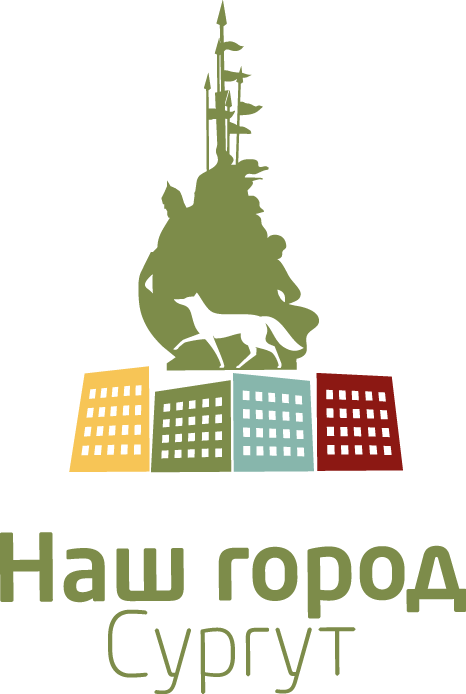 ханты-мансийский автономный округ-юграАдминистрация города сургутаМуниципальное казенное учреждение «наш город»Стр.1.Методологический раздел….…………………………………………………31.2.Методико-процедурный раздел…………………………...……….………..52.Информация о респондентах…….……………………………………………63.Оценка респондентами качества выполняемых муниципальных работ:3.1.Оценка выполнения работы: «Организация мероприятий по охране окружающей среды» …….………………………………………………………83.2.Оценка выполнения работ: «Благоустройство рекреационных зон»; «Обустройство, использование, защита и охрана городских лесов»……….……………………………………………………………….……134.Заключение…………………………...………………..……………………….195.Приложение 1. Таблицы линейных распределений……………....…………226.Приложение 2. Таблица ответов на «открытые», «полузакрытые» вопросы………..………………………………………………………………….29№Название этапаСрок реализации1.Подготовительный этап1.Подготовительный этап1.Подготовительный этап1.1Изучение материалов по указанной теме, расчет выборки исследованияАпрель 20151.2Создание и согласование диагностического инструментарияАпрель 20152. Организационный этап2. Организационный этап2. Организационный этап2.1Проведение опроса среди жителей города по вопросам организации мероприятий по охране окружающей средыМай - Октябрь 20152.2Проведение опроса среди жителей города по вопросам благоустройства рекреационных зон, обустройства, использования, защиты и охраны городских лесовАвгуст - Сентябрь 20153. Завершающий этап3. Завершающий этап3. Завершающий этап3.1Подготовка аналитического отчетаОктябрь 20153.2Оформление аналитического отчета Октябрь 20153.3Тиражирование и предоставление аналитического отчета в адрес заказчикаОктябрь - Ноябрь 2015ПроцентНефтегазодобыча, переработка, геология13,7Строительство2,8 Энергетика4,4 Все виды транспорта (ж/д, авиа, авто, речной)4,2 Почтовая, телефонная связь0,6 Жилищно-коммунальное хозяйство3,2 Легкая промышленность0,6 Работник системы образования 6,8 Работник системы здравоохранения 4,0 Работник культуры, соц. обслуживания5,4 СМИ0,6 Торговля, общепит, бытовое обслуживание5,6 Полиция, прокуратура, армия, суд, охрана и т.п.2,0Муниципальный, государственный служащий8,7 Работник банка, страховой компании2,2 Предприниматель2,2 Студент, учащийся7,0 Временно без работы3,8 Пенсионер12,9 Занимаюсь домашним хозяйством, в декрете5,2 Другое3,8Рис.3. Как Вы считаете, нужно ли проводить в городе акцию «Спаси дерево» (сбор макулатуры)? в %, в динамике 2014 – 2015 гг.Рис.4. На Ваш взгляд, с какой целью управлением по природопользованию и экологии ежегодно организуется акция «День отказа от транспорта»? в %, в динамике 2014 – 2015 гг.Рис.5. Как Вы считаете, нужно ли привлекать горожан к посадкам саженцев в городе? в %, в динамике 2014 – 2015 гг.Рис.6. Как Вы думаете, улучшается ли санитарное состояние города после проведения субботников? в %, в динамике 2014 – 2015 гг.Жителей города54,4Департамента городского хозяйства52,8Управления по природопользованию и экологии35,9Администрации города в целом48,4Депутатов Думы города10,9Затрудняюсь ответить4,4Другое5,22005г.2008г.2009г.2014г.2015г.Это «легкие» города, источник кислорода69,874,071,467,261,9Это место для оздоровления, снятия стресса44,335,543,556,759,6Это место отдыха от городской суеты, шума, грязи 48,235,829,227,543,6Городские леса защищают город от промышленных выбросов22,928,527,325,922,0Это кладовая полезных растений, грибов, ягод55,223,827,038,538,1Это место охоты, рыбалки29,916,326,825,129,8Это прекрасное место для развлечений в выходные дни (шашлык, выпивка и т.п.)27,128,216,730,015,1Затрудняюсь ответить---1,60,9«Оценка качества муниципальных работ в сфере природопользования и экологии»«Оценка качества муниципальных работ в сфере природопользования и экологии»«Оценка качества муниципальных работ в сфере природопользования и экологии»«Оценка качества муниципальных работ в сфере природопользования и экологии»«Оценка качества муниципальных работ в сфере природопользования и экологии»1. «Благоустройство рекреационных зон», «Обустройство, использование, защита и охрана городских лесов»1. «Благоустройство рекреационных зон», «Обустройство, использование, защита и охрана городских лесов»1. «Благоустройство рекреационных зон», «Обустройство, использование, защита и охрана городских лесов»1. «Благоустройство рекреационных зон», «Обустройство, использование, защита и охрана городских лесов»1. «Благоустройство рекреационных зон», «Обустройство, использование, защита и охрана городских лесов»Обращаете ли Вы внимание на зелёные насаждения вдоль улиц и магистралей города (газоны, деревья, кустарники, цветники)?Обращаете ли Вы внимание на зелёные насаждения вдоль улиц и магистралей города (газоны, деревья, кустарники, цветники)?Обращаете ли Вы внимание на зелёные насаждения вдоль улиц и магистралей города (газоны, деревья, кустарники, цветники)?Обращаете ли Вы внимание на зелёные насаждения вдоль улиц и магистралей города (газоны, деревья, кустарники, цветники)?Обращаете ли Вы внимание на зелёные насаждения вдоль улиц и магистралей города (газоны, деревья, кустарники, цветники)?Вопросы / варианты ответов:Вопросы / варианты ответов:Вопросы / варианты ответов:Вопросы / варианты ответов:ПроцентыДа, всегда обращаю вниманиеДа, всегда обращаю вниманиеДа, всегда обращаю вниманиеДа, всегда обращаю внимание75,9ИногдаИногдаИногдаИногда21,7Нет, не обращаю вниманияНет, не обращаю вниманияНет, не обращаю вниманияНет, не обращаю внимания2,0Затрудняюсь ответитьЗатрудняюсь ответитьЗатрудняюсь ответитьЗатрудняюсь ответить0,4Вызывают ли у Вас положительные эмоции зеленые насаждения вдоль улиц и тротуаров, цветники (например: цветники по ул. Мира, у магазинов «Детский мир», «Ярославна», скверов «Площадь советов», «Мемориал славы»)?Вызывают ли у Вас положительные эмоции зеленые насаждения вдоль улиц и тротуаров, цветники (например: цветники по ул. Мира, у магазинов «Детский мир», «Ярославна», скверов «Площадь советов», «Мемориал славы»)?Вызывают ли у Вас положительные эмоции зеленые насаждения вдоль улиц и тротуаров, цветники (например: цветники по ул. Мира, у магазинов «Детский мир», «Ярославна», скверов «Площадь советов», «Мемориал славы»)?Вызывают ли у Вас положительные эмоции зеленые насаждения вдоль улиц и тротуаров, цветники (например: цветники по ул. Мира, у магазинов «Детский мир», «Ярославна», скверов «Площадь советов», «Мемориал славы»)?Вызывают ли у Вас положительные эмоции зеленые насаждения вдоль улиц и тротуаров, цветники (например: цветники по ул. Мира, у магазинов «Детский мир», «Ярославна», скверов «Площадь советов», «Мемориал славы»)?Зеленые насажденияЗеленые насажденияЦветникиДа, вызываютДа, вызывают92,292,293,8Нет, не вызываютНет, не вызывают2,92,91,2Мне все равноМне все равно2,12,12,5Затрудняюсь ответитьЗатрудняюсь ответить2,92,92,5Согласны ли Вы со следующим суждением: «Цветочное оформление улиц города и содержание зелёных насаждений, оказывает влияние на восприятие города, является его визитной карточкой, влияет на эмоциональный и психологический фон жителей»?Согласны ли Вы со следующим суждением: «Цветочное оформление улиц города и содержание зелёных насаждений, оказывает влияние на восприятие города, является его визитной карточкой, влияет на эмоциональный и психологический фон жителей»?Согласны ли Вы со следующим суждением: «Цветочное оформление улиц города и содержание зелёных насаждений, оказывает влияние на восприятие города, является его визитной карточкой, влияет на эмоциональный и психологический фон жителей»?Согласны ли Вы со следующим суждением: «Цветочное оформление улиц города и содержание зелёных насаждений, оказывает влияние на восприятие города, является его визитной карточкой, влияет на эмоциональный и психологический фон жителей»?Согласны ли Вы со следующим суждением: «Цветочное оформление улиц города и содержание зелёных насаждений, оказывает влияние на восприятие города, является его визитной карточкой, влияет на эмоциональный и психологический фон жителей»?СогласенСогласенСогласенСогласен94,7Не согласенНе согласенНе согласенНе согласен1,6Затрудняюсь ответитьЗатрудняюсь ответитьЗатрудняюсь ответитьЗатрудняюсь ответить3,7Как бы вы оценили благоустройство, озеленение, цветочное оформление Сургута по сравнению с другими городами ХМАО-Югры?Как бы вы оценили благоустройство, озеленение, цветочное оформление Сургута по сравнению с другими городами ХМАО-Югры?Как бы вы оценили благоустройство, озеленение, цветочное оформление Сургута по сравнению с другими городами ХМАО-Югры?Как бы вы оценили благоустройство, озеленение, цветочное оформление Сургута по сравнению с другими городами ХМАО-Югры?Как бы вы оценили благоустройство, озеленение, цветочное оформление Сургута по сравнению с другими городами ХМАО-Югры?в Сургуте - лучшев Сургуте - лучшев Сургуте - лучшев Сургуте - лучше44,5в Сургуте – так же, как и вездев Сургуте – так же, как и вездев Сургуте – так же, как и вездев Сургуте – так же, как и везде26,9в Сургуте - хужев Сургуте - хужев Сургуте - хужев Сургуте - хуже9,4Затрудняюсь ответитьЗатрудняюсь ответитьЗатрудняюсь ответитьЗатрудняюсь ответить19,2Отметьте, пожалуйста, уровень удовлетворённости следующими видами работ:Отметьте, пожалуйста, уровень удовлетворённости следующими видами работ:Отметьте, пожалуйста, уровень удовлетворённости следующими видами работ:Отметьте, пожалуйста, уровень удовлетворённости следующими видами работ:Отметьте, пожалуйста, уровень удовлетворённости следующими видами работ:Содержанием газонов, кустарников и деревьев вдоль улиц и тротуаров (наличие или отсутствие мусора на газонах, стрижка газонов, кустарников и обрезка деревьев)Содержанием газонов, кустарников и деревьев вдоль улиц и тротуаров (наличие или отсутствие мусора на газонах, стрижка газонов, кустарников и обрезка деревьев)Цветочным оформлением территории общего пользования (например: цветники по ул. Мира, у магазинов «Детский мир», «Ярославна», скверов «Площадь советов», «Мемориал славы»)Цветочным оформлением территории общего пользования (например: цветники по ул. Мира, у магазинов «Детский мир», «Ярославна», скверов «Площадь советов», «Мемориал славы»)Удовлетворен полностью 31,031,050,250,2Скорее удовлетворен, чем не удовлетворен 36,036,032,232,2Удовлетворен относительно 22,222,213,013,0Скорее не удовлетворен 7,57,52,92,9Не удовлетворен 1,71,70,40,4Затрудняюсь ответить1,71,71,31,3Посещаете ли Вы парки и скверы г. Сургута?Посещаете ли Вы парки и скверы г. Сургута?Посещаете ли Вы парки и скверы г. Сургута?Посещаете ли Вы парки и скверы г. Сургута?Посещаете ли Вы парки и скверы г. Сургута?ДаДаДаДа83,3НетНетНетНет16,7Случалось ли, чтобы Вы (Ваш ребёнок) ходили по газонам, срывали высаженные декоративные растения?Случалось ли, чтобы Вы (Ваш ребёнок) ходили по газонам, срывали высаженные декоративные растения?Случалось ли, чтобы Вы (Ваш ребёнок) ходили по газонам, срывали высаженные декоративные растения?Случалось ли, чтобы Вы (Ваш ребёнок) ходили по газонам, срывали высаженные декоративные растения?Случалось ли, чтобы Вы (Ваш ребёнок) ходили по газонам, срывали высаженные декоративные растения?Да, но очень редкоДа, но очень редкоДа, но очень редкоДа, но очень редко18,8Да, периодически случаетсяДа, периодически случаетсяДа, периодически случаетсяДа, периодически случается2,9Нет, никогдаНет, никогдаНет, никогдаНет, никогда78,2Бывают ли случаи, когда Вы вынуждены выкинуть мусор на улицу (на тротуар, на газон, на дорогу, и пр.), т.е. вне мусорного контейнера?Бывают ли случаи, когда Вы вынуждены выкинуть мусор на улицу (на тротуар, на газон, на дорогу, и пр.), т.е. вне мусорного контейнера?Бывают ли случаи, когда Вы вынуждены выкинуть мусор на улицу (на тротуар, на газон, на дорогу, и пр.), т.е. вне мусорного контейнера?Бывают ли случаи, когда Вы вынуждены выкинуть мусор на улицу (на тротуар, на газон, на дорогу, и пр.), т.е. вне мусорного контейнера?Бывают ли случаи, когда Вы вынуждены выкинуть мусор на улицу (на тротуар, на газон, на дорогу, и пр.), т.е. вне мусорного контейнера?Да, но только мелкие вещи (окурки/упаковка от жвачки/шелуха от семечек/)Да, но только мелкие вещи (окурки/упаковка от жвачки/шелуха от семечек/)Да, но только мелкие вещи (окурки/упаковка от жвачки/шелуха от семечек/)Да, но только мелкие вещи (окурки/упаковка от жвачки/шелуха от семечек/)15,8Да, включая крупный мусорДа, включая крупный мусорДа, включая крупный мусорДа, включая крупный мусор0,4Иногда бывают, но только мелкие вещиИногда бывают, но только мелкие вещиИногда бывают, но только мелкие вещиИногда бывают, но только мелкие вещи14,6Иногда бывают, выкидываю даже крупный мусорИногда бывают, выкидываю даже крупный мусорИногда бывают, выкидываю даже крупный мусорИногда бывают, выкидываю даже крупный мусор0,8Нет, никогдаНет, никогдаНет, никогдаНет, никогда68,4Отметьте, пожалуйста, уровень удовлетворённости по перечисленным показателям:Отметьте, пожалуйста, уровень удовлетворённости по перечисленным показателям:Отметьте, пожалуйста, уровень удовлетворённости по перечисленным показателям:Отметьте, пожалуйста, уровень удовлетворённости по перечисленным показателям:Отметьте, пожалуйста, уровень удовлетворённости по перечисленным показателям:Текущим содержанием парков и скверов (своевременный ремонт и окраска скамеек, урн, детских игровых комплексов, работа системы освещения)Текущим содержанием парков и скверов (своевременный ремонт и окраска скамеек, урн, детских игровых комплексов, работа системы освещения)Санитарным содержанием парков и скверов (наличие или отсутствие мусора на территориях парков и скверов)Санитарным содержанием парков и скверов (наличие или отсутствие мусора на территориях парков и скверов)Удовлетворен полностью 35,235,233,233,2Скорее удовлетворен, чем не удовлетворен 39,539,532,732,7Удовлетворен относительно 20,020,024,024,0 Скорее не удовлетворен 1,01,05,85,8Не удовлетворен 1,91,91,91,9Затрудняюсь ответить2,42,42,42,4Удовлетворены ли Вы в целом качеством организации работы по обеспечению уровня благоустроенности территорий общего пользования, сохранению текущего состояния уровня зеленых насаждений?Удовлетворены ли Вы в целом качеством организации работы по обеспечению уровня благоустроенности территорий общего пользования, сохранению текущего состояния уровня зеленых насаждений?Удовлетворены ли Вы в целом качеством организации работы по обеспечению уровня благоустроенности территорий общего пользования, сохранению текущего состояния уровня зеленых насаждений?Удовлетворены ли Вы в целом качеством организации работы по обеспечению уровня благоустроенности территорий общего пользования, сохранению текущего состояния уровня зеленых насаждений?Удовлетворены ли Вы в целом качеством организации работы по обеспечению уровня благоустроенности территорий общего пользования, сохранению текущего состояния уровня зеленых насаждений?Удовлетворен полностьюУдовлетворен полностьюУдовлетворен полностьюУдовлетворен полностью25,6Скорее удовлетворен, чем не удовлетворенСкорее удовлетворен, чем не удовлетворенСкорее удовлетворен, чем не удовлетворенСкорее удовлетворен, чем не удовлетворен48,9Удовлетворен относительноУдовлетворен относительноУдовлетворен относительноУдовлетворен относительно22,0Скорее не удовлетворенСкорее не удовлетворенСкорее не удовлетворенСкорее не удовлетворен1,8Не удовлетворенНе удовлетворенНе удовлетворенНе удовлетворен0,9Затрудняюсь ответитьЗатрудняюсь ответитьЗатрудняюсь ответитьЗатрудняюсь ответить0,9Как Вы считаете, к чьей сфере ответственности относится содержание в санитарном состоянии и благоустройство зелёных насаждений вдоль улиц и тротуаров, скверов и парков, городских лесов? (возможно несколько вариантов ответа)Как Вы считаете, к чьей сфере ответственности относится содержание в санитарном состоянии и благоустройство зелёных насаждений вдоль улиц и тротуаров, скверов и парков, городских лесов? (возможно несколько вариантов ответа)Как Вы считаете, к чьей сфере ответственности относится содержание в санитарном состоянии и благоустройство зелёных насаждений вдоль улиц и тротуаров, скверов и парков, городских лесов? (возможно несколько вариантов ответа)Как Вы считаете, к чьей сфере ответственности относится содержание в санитарном состоянии и благоустройство зелёных насаждений вдоль улиц и тротуаров, скверов и парков, городских лесов? (возможно несколько вариантов ответа)Как Вы считаете, к чьей сфере ответственности относится содержание в санитарном состоянии и благоустройство зелёных насаждений вдоль улиц и тротуаров, скверов и парков, городских лесов? (возможно несколько вариантов ответа)Жителей городаЖителей городаЖителей городаЖителей города54,4Департамента городского хозяйстваДепартамента городского хозяйстваДепартамента городского хозяйстваДепартамента городского хозяйства52,8Управления по природопользованию и экологииУправления по природопользованию и экологииУправления по природопользованию и экологииУправления по природопользованию и экологии35,9Администрации города в целомАдминистрации города в целомАдминистрации города в целомАдминистрации города в целом48,4Депутатов Думы городаДепутатов Думы городаДепутатов Думы городаДепутатов Думы города10,9Затрудняюсь ответитьЗатрудняюсь ответитьЗатрудняюсь ответитьЗатрудняюсь ответить4,4ДругоеДругоеДругоеДругое5,2Бываете ли Вы в городских лесах, и если да, то, как часто?Бываете ли Вы в городских лесах, и если да, то, как часто?Бываете ли Вы в городских лесах, и если да, то, как часто?Бываете ли Вы в городских лесах, и если да, то, как часто?Бываете ли Вы в городских лесах, и если да, то, как часто?Да, более 1-2х раз в годДа, более 1-2х раз в годДа, более 1-2х раз в годДа, более 1-2х раз в год50,8Да, 1 раз в годДа, 1 раз в годДа, 1 раз в годДа, 1 раз в год22,0Да, 1 раз в несколько летДа, 1 раз в несколько летДа, 1 раз в несколько летДа, 1 раз в несколько лет11,0НетНетНетНет16,3По Вашему мнению, в чём состоит значение городских лесов для жителей города? (возможно несколько вариантов ответа)По Вашему мнению, в чём состоит значение городских лесов для жителей города? (возможно несколько вариантов ответа)По Вашему мнению, в чём состоит значение городских лесов для жителей города? (возможно несколько вариантов ответа)По Вашему мнению, в чём состоит значение городских лесов для жителей города? (возможно несколько вариантов ответа)По Вашему мнению, в чём состоит значение городских лесов для жителей города? (возможно несколько вариантов ответа)Это «легкие» города, источник кислородаЭто «легкие» города, источник кислородаЭто «легкие» города, источник кислородаЭто «легкие» города, источник кислорода61,9Это место для оздоровления, снятия стрессаЭто место для оздоровления, снятия стрессаЭто место для оздоровления, снятия стрессаЭто место для оздоровления, снятия стресса59,6Это прекрасное место для развлечений в выходные дни (шашлык, выпивка и т.п.).Это прекрасное место для развлечений в выходные дни (шашлык, выпивка и т.п.).Это прекрасное место для развлечений в выходные дни (шашлык, выпивка и т.п.).Это прекрасное место для развлечений в выходные дни (шашлык, выпивка и т.п.).15,1Городские леса защищают город от промышленных выбросовГородские леса защищают город от промышленных выбросовГородские леса защищают город от промышленных выбросовГородские леса защищают город от промышленных выбросов22,0Это кладовая полезных растений, грибов, ягодЭто кладовая полезных растений, грибов, ягодЭто кладовая полезных растений, грибов, ягодЭто кладовая полезных растений, грибов, ягод38,1Это место охоты, рыбалкиЭто место охоты, рыбалкиЭто место охоты, рыбалкиЭто место охоты, рыбалки29,8Это место отдыха от городской суеты, шума, грязиЭто место отдыха от городской суеты, шума, грязиЭто место отдыха от городской суеты, шума, грязиЭто место отдыха от городской суеты, шума, грязи43,6Затрудняюсь ответитьЗатрудняюсь ответитьЗатрудняюсь ответитьЗатрудняюсь ответить0,9Как Вы оцениваете свой уровень знаний правил пожарной безопасности в лесу и знаний жителей города в целом?Как Вы оцениваете свой уровень знаний правил пожарной безопасности в лесу и знаний жителей города в целом?Как Вы оцениваете свой уровень знаний правил пожарной безопасности в лесу и знаний жителей города в целом?Как Вы оцениваете свой уровень знаний правил пожарной безопасности в лесу и знаний жителей города в целом?Как Вы оцениваете свой уровень знаний правил пожарной безопасности в лесу и знаний жителей города в целом?Собственный уровень знанийСобственный уровень знанийУровень знаний населения города в целомУровень знаний населения города в целомВысокий49,149,114,614,6Средний44,444,445,145,1Низкий4,24,228,228,2Затрудняюсь ответить2,32,312,212,2На Ваш взгляд, соблюдают ли жители города, выезжающие на отдых в городские леса, правила пожарной безопасности (например: не разжигают ли костры для приготовления пищи в неустановленных местах, не оставляют ли окурки и т.д.)?На Ваш взгляд, соблюдают ли жители города, выезжающие на отдых в городские леса, правила пожарной безопасности (например: не разжигают ли костры для приготовления пищи в неустановленных местах, не оставляют ли окурки и т.д.)?На Ваш взгляд, соблюдают ли жители города, выезжающие на отдых в городские леса, правила пожарной безопасности (например: не разжигают ли костры для приготовления пищи в неустановленных местах, не оставляют ли окурки и т.д.)?На Ваш взгляд, соблюдают ли жители города, выезжающие на отдых в городские леса, правила пожарной безопасности (например: не разжигают ли костры для приготовления пищи в неустановленных местах, не оставляют ли окурки и т.д.)?На Ваш взгляд, соблюдают ли жители города, выезжающие на отдых в городские леса, правила пожарной безопасности (например: не разжигают ли костры для приготовления пищи в неустановленных местах, не оставляют ли окурки и т.д.)?Безусловно, соблюдаютБезусловно, соблюдаютБезусловно, соблюдаютБезусловно, соблюдают7,1Скорее соблюдают, чем нетСкорее соблюдают, чем нетСкорее соблюдают, чем нетСкорее соблюдают, чем нет29,5Скорее НЕ соблюдаютСкорее НЕ соблюдаютСкорее НЕ соблюдаютСкорее НЕ соблюдают44,8Не соблюдаютНе соблюдаютНе соблюдаютНе соблюдают13,8Затрудняюсь ответитьЗатрудняюсь ответитьЗатрудняюсь ответитьЗатрудняюсь ответить4,8	Посещали ли Вы, в течение последнего года, одно из мест активного отдыха в городских лесах, и если да, то какое? (в районе Аэропорта, поселка Лесной, поселка Юность, поселка Снежный, кооператива «Рассвет», «Виктория», «Чистые пруды», «Подводник», «Лесной», «Магистраль», «Дзержинец», «Лайнер») 	Посещали ли Вы, в течение последнего года, одно из мест активного отдыха в городских лесах, и если да, то какое? (в районе Аэропорта, поселка Лесной, поселка Юность, поселка Снежный, кооператива «Рассвет», «Виктория», «Чистые пруды», «Подводник», «Лесной», «Магистраль», «Дзержинец», «Лайнер») 	Посещали ли Вы, в течение последнего года, одно из мест активного отдыха в городских лесах, и если да, то какое? (в районе Аэропорта, поселка Лесной, поселка Юность, поселка Снежный, кооператива «Рассвет», «Виктория», «Чистые пруды», «Подводник», «Лесной», «Магистраль», «Дзержинец», «Лайнер») 	Посещали ли Вы, в течение последнего года, одно из мест активного отдыха в городских лесах, и если да, то какое? (в районе Аэропорта, поселка Лесной, поселка Юность, поселка Снежный, кооператива «Рассвет», «Виктория», «Чистые пруды», «Подводник», «Лесной», «Магистраль», «Дзержинец», «Лайнер») 	Посещали ли Вы, в течение последнего года, одно из мест активного отдыха в городских лесах, и если да, то какое? (в районе Аэропорта, поселка Лесной, поселка Юность, поселка Снежный, кооператива «Рассвет», «Виктория», «Чистые пруды», «Подводник», «Лесной», «Магистраль», «Дзержинец», «Лайнер») ДаДаДаДа51,0НетНетНетНет49,0Убираете ли Вы за собой мусор после отдыха в лесу?Убираете ли Вы за собой мусор после отдыха в лесу?Убираете ли Вы за собой мусор после отдыха в лесу?Убираете ли Вы за собой мусор после отдыха в лесу?Убираете ли Вы за собой мусор после отдыха в лесу?Когда какКогда какКогда какКогда как7,7Да, увожу весь мусор с собойДа, увожу весь мусор с собойДа, увожу весь мусор с собойДа, увожу весь мусор с собой91,0НетНетНетНет1,3Насколько Вы удовлетворены санитарным состоянием (наличие/отсутствие мусора) мест активного отдыха, которые Вы посещали? (в районе Аэропорта, поселка Лесной, поселка Юность, поселка Снежный, кооператива «Рассвет», «Виктория», «Чистые пруды», «Подводник», «Лесной», «Магистраль», «Дзержинец», «Лайнер») (отметьте один ответ)Насколько Вы удовлетворены санитарным состоянием (наличие/отсутствие мусора) мест активного отдыха, которые Вы посещали? (в районе Аэропорта, поселка Лесной, поселка Юность, поселка Снежный, кооператива «Рассвет», «Виктория», «Чистые пруды», «Подводник», «Лесной», «Магистраль», «Дзержинец», «Лайнер») (отметьте один ответ)Насколько Вы удовлетворены санитарным состоянием (наличие/отсутствие мусора) мест активного отдыха, которые Вы посещали? (в районе Аэропорта, поселка Лесной, поселка Юность, поселка Снежный, кооператива «Рассвет», «Виктория», «Чистые пруды», «Подводник», «Лесной», «Магистраль», «Дзержинец», «Лайнер») (отметьте один ответ)Насколько Вы удовлетворены санитарным состоянием (наличие/отсутствие мусора) мест активного отдыха, которые Вы посещали? (в районе Аэропорта, поселка Лесной, поселка Юность, поселка Снежный, кооператива «Рассвет», «Виктория», «Чистые пруды», «Подводник», «Лесной», «Магистраль», «Дзержинец», «Лайнер») (отметьте один ответ)Насколько Вы удовлетворены санитарным состоянием (наличие/отсутствие мусора) мест активного отдыха, которые Вы посещали? (в районе Аэропорта, поселка Лесной, поселка Юность, поселка Снежный, кооператива «Рассвет», «Виктория», «Чистые пруды», «Подводник», «Лесной», «Магистраль», «Дзержинец», «Лайнер») (отметьте один ответ)Удовлетворен полностьюУдовлетворен полностьюУдовлетворен полностьюУдовлетворен полностью14,4Скорее удовлетворен, чем не удовлетворен Скорее удовлетворен, чем не удовлетворен Скорее удовлетворен, чем не удовлетворен Скорее удовлетворен, чем не удовлетворен 27,4Удовлетворен относительноУдовлетворен относительноУдовлетворен относительноУдовлетворен относительно34,9Скорее не удовлетворенСкорее не удовлетворенСкорее не удовлетворенСкорее не удовлетворен7,5Не удовлетворенНе удовлетворенНе удовлетворенНе удовлетворен7,5Затрудняюсь ответитьЗатрудняюсь ответитьЗатрудняюсь ответитьЗатрудняюсь ответить8,2Удовлетворены ли Вы в целом качеством организации работы по обустройству, использованию, защите и охране городских лесов, а также созданию условий для безопасного отдыха населения?Удовлетворены ли Вы в целом качеством организации работы по обустройству, использованию, защите и охране городских лесов, а также созданию условий для безопасного отдыха населения?Удовлетворены ли Вы в целом качеством организации работы по обустройству, использованию, защите и охране городских лесов, а также созданию условий для безопасного отдыха населения?Удовлетворены ли Вы в целом качеством организации работы по обустройству, использованию, защите и охране городских лесов, а также созданию условий для безопасного отдыха населения?Удовлетворены ли Вы в целом качеством организации работы по обустройству, использованию, защите и охране городских лесов, а также созданию условий для безопасного отдыха населения?Удовлетворен полностью Удовлетворен полностью Удовлетворен полностью Удовлетворен полностью 15,4Скорее удовлетворен, чем не удовлетворенСкорее удовлетворен, чем не удовлетворенСкорее удовлетворен, чем не удовлетворенСкорее удовлетворен, чем не удовлетворен32,9Удовлетворен относительноУдовлетворен относительноУдовлетворен относительноУдовлетворен относительно30,9Скорее не удовлетворенСкорее не удовлетворенСкорее не удовлетворенСкорее не удовлетворен9,4Не удовлетворенНе удовлетворенНе удовлетворенНе удовлетворен7,4Затрудняюсь ответитьЗатрудняюсь ответитьЗатрудняюсь ответитьЗатрудняюсь ответить4,02. «Организация мероприятий по охране окружающей среды» 2. «Организация мероприятий по охране окружающей среды» 2. «Организация мероприятий по охране окружающей среды» 2. «Организация мероприятий по охране окружающей среды» 2. «Организация мероприятий по охране окружающей среды» Как Вы оцениваете уровень своей экологической культуры и населения города в целом? Как Вы оцениваете уровень своей экологической культуры и населения города в целом? Как Вы оцениваете уровень своей экологической культуры и населения города в целом? Как Вы оцениваете уровень своей экологической культуры и населения города в целом? Как Вы оцениваете уровень своей экологической культуры и населения города в целом? Уровень своей культурыУровень своей культурыУровень культуры населения города в целомУровень культуры населения города в целомВысокий40,840,85,75,7Средний49,049,048,848,8Низкий4,14,140,240,2Затрудняюсь ответить6,16,15,35,3Кто, по Вашему мнению, должен заниматься экологическим просвещением населения? (не более ДВУХ ответов)Кто, по Вашему мнению, должен заниматься экологическим просвещением населения? (не более ДВУХ ответов)Кто, по Вашему мнению, должен заниматься экологическим просвещением населения? (не более ДВУХ ответов)Кто, по Вашему мнению, должен заниматься экологическим просвещением населения? (не более ДВУХ ответов)Кто, по Вашему мнению, должен заниматься экологическим просвещением населения? (не более ДВУХ ответов)Это обязанность самих горожанЭто обязанность самих горожанЭто обязанность самих горожанЭто обязанность самих горожан43,9Администрация городаАдминистрация городаАдминистрация городаАдминистрация города35,2Средства массовой информацииСредства массовой информацииСредства массовой информацииСредства массовой информации32,4Общеобразовательные учрежденияОбщеобразовательные учрежденияОбщеобразовательные учрежденияОбщеобразовательные учреждения46,3Затрудняюсь ответитьЗатрудняюсь ответитьЗатрудняюсь ответитьЗатрудняюсь ответить5,3В каких мероприятиях и акциях экологической направленности Вы принимали участие? (возможно несколько вариантов ответа)В каких мероприятиях и акциях экологической направленности Вы принимали участие? (возможно несколько вариантов ответа)В каких мероприятиях и акциях экологической направленности Вы принимали участие? (возможно несколько вариантов ответа)В каких мероприятиях и акциях экологической направленности Вы принимали участие? (возможно несколько вариантов ответа)В каких мероприятиях и акциях экологической направленности Вы принимали участие? (возможно несколько вариантов ответа)Общегородской экологический субботникОбщегородской экологический субботникОбщегородской экологический субботникОбщегородской экологический субботник59,0День отказа от транспорта (шествие по главным улицам города на велосипедах, роликах и самокатах во время проведения Дня города)День отказа от транспорта (шествие по главным улицам города на велосипедах, роликах и самокатах во время проведения Дня города)День отказа от транспорта (шествие по главным улицам города на велосипедах, роликах и самокатах во время проведения Дня города)День отказа от транспорта (шествие по главным улицам города на велосипедах, роликах и самокатах во время проведения Дня города)26,2«Аллея выпускников» (посадка саженцев по окончании школы)«Аллея выпускников» (посадка саженцев по окончании школы)«Аллея выпускников» (посадка саженцев по окончании школы)«Аллея выпускников» (посадка саженцев по окончании школы)7,8«Спаси дерево» (сбор макулатуры)«Спаси дерево» (сбор макулатуры)«Спаси дерево» (сбор макулатуры)«Спаси дерево» (сбор макулатуры)15,2«Единый день посадки саженцев»«Единый день посадки саженцев»«Единый день посадки саженцев»«Единый день посадки саженцев»44,7Другое мероприятиеДругое мероприятиеДругое мероприятиеДругое мероприятие8,6На ваш взгляд мероприятие (-я), которое (-ые) Вы посещали, способствует формированию экологической культуры населения? На ваш взгляд мероприятие (-я), которое (-ые) Вы посещали, способствует формированию экологической культуры населения? На ваш взгляд мероприятие (-я), которое (-ые) Вы посещали, способствует формированию экологической культуры населения? На ваш взгляд мероприятие (-я), которое (-ые) Вы посещали, способствует формированию экологической культуры населения? На ваш взгляд мероприятие (-я), которое (-ые) Вы посещали, способствует формированию экологической культуры населения? ДаДаДаДа82,9НетНетНетНет3,3Затрудняюсь ответитьЗатрудняюсь ответитьЗатрудняюсь ответитьЗатрудняюсь ответить13,9Как Вы считаете, нужно ли проводить в городе акцию «Спаси дерево» (сбор макулатуры)?Как Вы считаете, нужно ли проводить в городе акцию «Спаси дерево» (сбор макулатуры)?Как Вы считаете, нужно ли проводить в городе акцию «Спаси дерево» (сбор макулатуры)?Как Вы считаете, нужно ли проводить в городе акцию «Спаси дерево» (сбор макулатуры)?Как Вы считаете, нужно ли проводить в городе акцию «Спаси дерево» (сбор макулатуры)?ОбязательноОбязательноОбязательноОбязательно46,5Нужно, если собранная макулатура будет переработанаНужно, если собранная макулатура будет переработанаНужно, если собранная макулатура будет переработанаНужно, если собранная макулатура будет переработана39,6В этом нет необходимостиВ этом нет необходимостиВ этом нет необходимостиВ этом нет необходимости7,3Затрудняюсь ответитьЗатрудняюсь ответитьЗатрудняюсь ответитьЗатрудняюсь ответить6,5На Ваш взгляд, с какой целью управлением по природопользованию и экологии ежегодно организуется акция «День отказа от транспорта»?На Ваш взгляд, с какой целью управлением по природопользованию и экологии ежегодно организуется акция «День отказа от транспорта»?На Ваш взгляд, с какой целью управлением по природопользованию и экологии ежегодно организуется акция «День отказа от транспорта»?На Ваш взгляд, с какой целью управлением по природопользованию и экологии ежегодно организуется акция «День отказа от транспорта»?На Ваш взгляд, с какой целью управлением по природопользованию и экологии ежегодно организуется акция «День отказа от транспорта»?Уменьшить количество выхлопных газов в атмосферуУменьшить количество выхлопных газов в атмосферуУменьшить количество выхлопных газов в атмосферуУменьшить количество выхлопных газов в атмосферу37,2Привить людям привычку к здоровому образу жизниПривить людям привычку к здоровому образу жизниПривить людям привычку к здоровому образу жизниПривить людям привычку к здоровому образу жизни44,5Для «галочки»Для «галочки»Для «галочки»Для «галочки»8,5Затрудняюсь ответитьЗатрудняюсь ответитьЗатрудняюсь ответитьЗатрудняюсь ответить9,7Как Вы считаете, нужно ли привлекать горожан к посадкам саженцев в городе?Как Вы считаете, нужно ли привлекать горожан к посадкам саженцев в городе?Как Вы считаете, нужно ли привлекать горожан к посадкам саженцев в городе?Как Вы считаете, нужно ли привлекать горожан к посадкам саженцев в городе?Как Вы считаете, нужно ли привлекать горожан к посадкам саженцев в городе?Обязательно, это учит бережно относиться к природеОбязательно, это учит бережно относиться к природеОбязательно, это учит бережно относиться к природеОбязательно, это учит бережно относиться к природе69,2Посадки должны осуществлять профессионалыПосадки должны осуществлять профессионалыПосадки должны осуществлять профессионалыПосадки должны осуществлять профессионалы25,5Затрудняюсь ответитьЗатрудняюсь ответитьЗатрудняюсь ответитьЗатрудняюсь ответить5,3Как Вы думаете, улучшается ли санитарное состояние города после проведения субботников?Как Вы думаете, улучшается ли санитарное состояние города после проведения субботников?Как Вы думаете, улучшается ли санитарное состояние города после проведения субботников?Как Вы думаете, улучшается ли санитарное состояние города после проведения субботников?Как Вы думаете, улучшается ли санитарное состояние города после проведения субботников?Да, существенноДа, существенноДа, существенноДа, существенно38,5Да, но ненадолгоДа, но ненадолгоДа, но ненадолгоДа, но ненадолго49,8НетНетНетНет3,2Затрудняюсь ответитьЗатрудняюсь ответитьЗатрудняюсь ответитьЗатрудняюсь ответить8,5На Ваш взгляд, способствует ли повышению уровня экологической культуры непосредственное участие населения в практических природоохранных акциях?На Ваш взгляд, способствует ли повышению уровня экологической культуры непосредственное участие населения в практических природоохранных акциях?На Ваш взгляд, способствует ли повышению уровня экологической культуры непосредственное участие населения в практических природоохранных акциях?На Ваш взгляд, способствует ли повышению уровня экологической культуры непосредственное участие населения в практических природоохранных акциях?На Ваш взгляд, способствует ли повышению уровня экологической культуры непосредственное участие населения в практических природоохранных акциях?ДаДаДаДа79,5Нет Нет Нет Нет 6,0Затрудняюсь ответитьЗатрудняюсь ответитьЗатрудняюсь ответитьЗатрудняюсь ответить14,5По Вашему мнению, достаточно ли в городе мероприятий, направленных на формирование экологической культуры?По Вашему мнению, достаточно ли в городе мероприятий, направленных на формирование экологической культуры?По Вашему мнению, достаточно ли в городе мероприятий, направленных на формирование экологической культуры?По Вашему мнению, достаточно ли в городе мероприятий, направленных на формирование экологической культуры?По Вашему мнению, достаточно ли в городе мероприятий, направленных на формирование экологической культуры?Да, достаточноДа, достаточноДа, достаточноДа, достаточно38,6Нет, недостаточноНет, недостаточноНет, недостаточноНет, недостаточно41,8Затрудняюсь ответитьЗатрудняюсь ответитьЗатрудняюсь ответитьЗатрудняюсь ответить19,7Как Вы считаете, целесообразно ли дальнейшее проведение в городе экологических акций? (субботники, день отказа от транспорта, единый день посадки саженцев, акция по сбору макулатуры)Как Вы считаете, целесообразно ли дальнейшее проведение в городе экологических акций? (субботники, день отказа от транспорта, единый день посадки саженцев, акция по сбору макулатуры)Как Вы считаете, целесообразно ли дальнейшее проведение в городе экологических акций? (субботники, день отказа от транспорта, единый день посадки саженцев, акция по сбору макулатуры)Как Вы считаете, целесообразно ли дальнейшее проведение в городе экологических акций? (субботники, день отказа от транспорта, единый день посадки саженцев, акция по сбору макулатуры)Как Вы считаете, целесообразно ли дальнейшее проведение в городе экологических акций? (субботники, день отказа от транспорта, единый день посадки саженцев, акция по сбору макулатуры)Целесообразно, если это будет хорошо организованоЦелесообразно, если это будет хорошо организованоЦелесообразно, если это будет хорошо организованоЦелесообразно, если это будет хорошо организовано52,8Целесообразно, во всяком случае, хуже от этого не станетЦелесообразно, во всяком случае, хуже от этого не станетЦелесообразно, во всяком случае, хуже от этого не станетЦелесообразно, во всяком случае, хуже от этого не станет41,9Не имеет смыслаНе имеет смыслаНе имеет смыслаНе имеет смысла2,4Затрудняюсь ответитьЗатрудняюсь ответитьЗатрудняюсь ответитьЗатрудняюсь ответить2,8Удовлетворены ли Вы в целом качеством работы, направленной на снижение уровня загрязнения городских территорий, формирование экологической культуры населения?Удовлетворены ли Вы в целом качеством работы, направленной на снижение уровня загрязнения городских территорий, формирование экологической культуры населения?Удовлетворены ли Вы в целом качеством работы, направленной на снижение уровня загрязнения городских территорий, формирование экологической культуры населения?Удовлетворены ли Вы в целом качеством работы, направленной на снижение уровня загрязнения городских территорий, формирование экологической культуры населения?Удовлетворены ли Вы в целом качеством работы, направленной на снижение уровня загрязнения городских территорий, формирование экологической культуры населения?Удовлетворен полностьюУдовлетворен полностьюУдовлетворен полностьюУдовлетворен полностью33,7Скорее удовлетворен, чем не удовлетворен Скорее удовлетворен, чем не удовлетворен Скорее удовлетворен, чем не удовлетворен Скорее удовлетворен, чем не удовлетворен 42,2Удовлетворен относительноУдовлетворен относительноУдовлетворен относительноУдовлетворен относительно14,9Скорее не удовлетворенСкорее не удовлетворенСкорее не удовлетворенСкорее не удовлетворен6,0Не удовлетворенНе удовлетворенНе удовлетворенНе удовлетворен2,0Затрудняюсь ответитьЗатрудняюсь ответитьЗатрудняюсь ответитьЗатрудняюсь ответить1,2В случае если в городе будет организована система разделенного сбора и вывоза мусора, готовы ли Вы осуществлять раздельный сбор отходов (стекло/бумага/пластик/пищевые отходы), образующихся у Вас дома?В случае если в городе будет организована система разделенного сбора и вывоза мусора, готовы ли Вы осуществлять раздельный сбор отходов (стекло/бумага/пластик/пищевые отходы), образующихся у Вас дома?В случае если в городе будет организована система разделенного сбора и вывоза мусора, готовы ли Вы осуществлять раздельный сбор отходов (стекло/бумага/пластик/пищевые отходы), образующихся у Вас дома?В случае если в городе будет организована система разделенного сбора и вывоза мусора, готовы ли Вы осуществлять раздельный сбор отходов (стекло/бумага/пластик/пищевые отходы), образующихся у Вас дома?В случае если в городе будет организована система разделенного сбора и вывоза мусора, готовы ли Вы осуществлять раздельный сбор отходов (стекло/бумага/пластик/пищевые отходы), образующихся у Вас дома?Да Да Да Да 68,3НетНетНетНет14,5Затрудняюсь ответитьЗатрудняюсь ответитьЗатрудняюсь ответитьЗатрудняюсь ответить17,3Как давно Вы проживаете в Сургуте?Как давно Вы проживаете в Сургуте?Как давно Вы проживаете в Сургуте?Как давно Вы проживаете в Сургуте?Как давно Вы проживаете в Сургуте?Менее 3 лет	Менее 3 лет	Менее 3 лет	Менее 3 лет	2,43- 5 лет3- 5 лет3- 5 лет3- 5 лет2,26- 10 лет6- 10 лет6- 10 лет6- 10 лет9,311 - 20 лет11 - 20 лет11 - 20 лет11 - 20 лет24,5Свыше 20 летСвыше 20 летСвыше 20 летСвыше 20 лет61,6Вы родились в Сургуте?Вы родились в Сургуте?Вы родились в Сургуте?Вы родились в Сургуте?Вы родились в Сургуте?ДаДаДаДа31,3НетНетНетНет68,7Ваш полВаш полВаш полВаш полВаш полМужскойМужскойМужскойМужской42,0Женский Женский Женский Женский 58,0Ваш возрастВаш возрастВаш возрастВаш возрастВаш возраст18-24 (лет)18-24 (лет)18-24 (лет)18-24 (лет)13,525-34 (лет) 25-34 (лет) 25-34 (лет) 25-34 (лет) 25,435-44 (лет)35-44 (лет)35-44 (лет)35-44 (лет)24,845-54 (лет)45-54 (лет)45-54 (лет)45-54 (лет)18,355 и старше55 и старше55 и старше55 и старше17,9Ваше семейное положениеВаше семейное положениеВаше семейное положениеВаше семейное положениеВаше семейное положениеЖенат/замужемЖенат/замужемЖенат/замужемЖенат/замужем67,3Холост/не замужемХолост/не замужемХолост/не замужемХолост/не замужем24,2Разведен/разведенаРазведен/разведенаРазведен/разведенаРазведен/разведена5,1Вдовец/вдоваВдовец/вдоваВдовец/вдоваВдовец/вдова3,5ОбразованиеОбразованиеОбразованиеОбразованиеОбразованиеОсновное общее (9 кл.) Основное общее (9 кл.) Основное общее (9 кл.) Основное общее (9 кл.) 2,8Среднее общее (11 кл.)Среднее общее (11 кл.)Среднее общее (11 кл.)Среднее общее (11 кл.)8,7Среднее специальноеСреднее специальноеСреднее специальноеСреднее специальное26,4Незаконченное высшееНезаконченное высшееНезаконченное высшееНезаконченное высшее8,5ВысшееВысшееВысшееВысшее53,7Каков Ваш основной род занятий в настоящее время?Каков Ваш основной род занятий в настоящее время?Каков Ваш основной род занятий в настоящее время?Каков Ваш основной род занятий в настоящее время?Каков Ваш основной род занятий в настоящее время?Нефтегазодобыча, переработка, геологияНефтегазодобыча, переработка, геологияНефтегазодобыча, переработка, геологияНефтегазодобыча, переработка, геология13,7СтроительствоСтроительствоСтроительствоСтроительство2,8 Энергетика Энергетика Энергетика Энергетика4,4 Все виды транспорта (ж/д, авиа, авто, речной) Все виды транспорта (ж/д, авиа, авто, речной) Все виды транспорта (ж/д, авиа, авто, речной) Все виды транспорта (ж/д, авиа, авто, речной)4,2 Почтовая, телефонная связь Почтовая, телефонная связь Почтовая, телефонная связь Почтовая, телефонная связь0,6 Жилищно-коммунальное хозяйство Жилищно-коммунальное хозяйство Жилищно-коммунальное хозяйство Жилищно-коммунальное хозяйство3,2 Легкая промышленность Легкая промышленность Легкая промышленность Легкая промышленность0,6 Работник системы образования  Работник системы образования  Работник системы образования  Работник системы образования 6,8 Работник системы здравоохранения  Работник системы здравоохранения  Работник системы здравоохранения  Работник системы здравоохранения 4,0 Работник культуры, соц. обслуживания Работник культуры, соц. обслуживания Работник культуры, соц. обслуживания Работник культуры, соц. обслуживания5,4 СМИ СМИ СМИ СМИ0,6 Торговля, общепит, бытовое обслуживание Торговля, общепит, бытовое обслуживание Торговля, общепит, бытовое обслуживание Торговля, общепит, бытовое обслуживание5,6 Полиция, прокуратура, армия, суд, охрана и т.п. Полиция, прокуратура, армия, суд, охрана и т.п. Полиция, прокуратура, армия, суд, охрана и т.п. Полиция, прокуратура, армия, суд, охрана и т.п.2,0Муниципальный, государственный служащийМуниципальный, государственный служащийМуниципальный, государственный служащийМуниципальный, государственный служащий8,7 Работник банка, страховой компании Работник банка, страховой компании Работник банка, страховой компании Работник банка, страховой компании2,2 Предприниматель Предприниматель Предприниматель Предприниматель2,2 Студент, учащийся Студент, учащийся Студент, учащийся Студент, учащийся7,0 Временно без работы Временно без работы Временно без работы Временно без работы3,8 Пенсионер Пенсионер Пенсионер Пенсионер12,9 Занимаюсь домашним хозяйством, в декрете Занимаюсь домашним хозяйством, в декрете Занимаюсь домашним хозяйством, в декрете Занимаюсь домашним хозяйством, в декрете5,2 Другое Другое Другое Другое3,8Как бы Вы оценили материальное положение Вашей семьи?Как бы Вы оценили материальное положение Вашей семьи?Как бы Вы оценили материальное положение Вашей семьи?Как бы Вы оценили материальное положение Вашей семьи?Как бы Вы оценили материальное положение Вашей семьи?Мы всем обеспечены, считаем, что живем очень хорошоМы всем обеспечены, считаем, что живем очень хорошоМы всем обеспечены, считаем, что живем очень хорошоМы всем обеспечены, считаем, что живем очень хорошо2,7 Живем хорошо, без особых материальных проблем Живем хорошо, без особых материальных проблем Живем хорошо, без особых материальных проблем Живем хорошо, без особых материальных проблем30,3 Живем средне Живем средне Живем средне Живем средне55,9 Трудное материальное положение, приходится на всем экономить Трудное материальное положение, приходится на всем экономить Трудное материальное положение, приходится на всем экономить Трудное материальное положение, приходится на всем экономить7,9Живем очень бедно, еле сводим концы с концамиЖивем очень бедно, еле сводим концы с концамиЖивем очень бедно, еле сводим концы с концамиЖивем очень бедно, еле сводим концы с концами1,7Затрудняюсь ответитьЗатрудняюсь ответитьЗатрудняюсь ответитьЗатрудняюсь ответить1,5№ анкетыОтветКоличество повторенийПосещаете ли Вы парки и скверы г. Сургута, если да, то какие?Посещаете ли Вы парки и скверы г. Сургута, если да, то какие?Посещаете ли Вы парки и скверы г. Сургута, если да, то какие?1,4,6,13,21,23,25,26,28,29,30, 31,33, 34,36,38,39.41.42.43, 44,45,47.49,50,54.55,63,70,71,72,73,74,75,77,78,87,89,90,91,92,93,94,96,97,99,100,103,104,106,107,110,112,114,115,116,118,120,121,122,123,124,125,126,129,131,134,135,139,37,144,145,150,151,154,156,159,161,166,168,170,172,173,174,175,176,177,179,180,181,183,184,185,186,187,188,189,190,191,195,196,199,201,207,210, 211,223,225,227,228,229,230,232, 236,237,238,239,240,242, 246,248,249,257,260Сайма1244,6,21Сквер в мкр.324,191,127,255Парк 32-мкр.425,34,38.70,71,72,73,75,78,116,148,155,156,159,166,169,172,177,184,189,193,194,195,207,213,217,221,223,229,230,239Кедровый лог3136.49,99,113,116,118,12,125,134,139,155,161,168,222,244,246Сквер «Геолог»1640,151,201,224,225,233Многие, все645,52,53,54,55,56,58,59,60,61,63,64,65,66,68,79,87,91,110,125,137,140,141,37,143,150,168,172,198,201,205,209, 211, 227, 229,240,27Энергетиков3747Сквер «Старожилов»150Сквер в районе ул. Федорова153,91,129,144,197НГДУ557Детский парк157,64,67,141,147,169,175,177,193,198,199,212,214,216,219,220,231, 27, 241,243,244,248Нефтяников2270,139,183Снежинка370Речной порт170,87,201Ж/Д397Сквер пр. Комсомольский1139Молодежный сквер1150,155Сквер Ветеранов2178,209, 232Мемориал Славы3230,232Площадь Советов2236,260Аврора2236,238На Университетской2242Редко 1Как Вы считаете, к чьей сфере ответственности относится содержание в санитарном состоянии и благоустройство зелёных насаждений вдоль улиц и тротуаров, скверов и парков, городских лесов?Как Вы считаете, к чьей сфере ответственности относится содержание в санитарном состоянии и благоустройство зелёных насаждений вдоль улиц и тротуаров, скверов и парков, городских лесов?Как Вы считаете, к чьей сфере ответственности относится содержание в санитарном состоянии и благоустройство зелёных насаждений вдоль улиц и тротуаров, скверов и парков, городских лесов?33,83,150,170,192,207,232Все должны770УК170ТСЖ183Правительство1201Кто несет ответственность за прилегающую территорию (магазины)1206Губернатор127ЖКХ1Посещали ли Вы, в течение последнего года, одно из мест активного отдыха в городских лесах, и если да, то какие?Посещали ли Вы, в течение последнего года, одно из мест активного отдыха в городских лесах, и если да, то какие?Посещали ли Вы, в течение последнего года, одно из мест активного отдыха в городских лесах, и если да, то какие?4,13,14,33,46,51,255Просто в лес77,127Другие, за городом212,17,21На природу311Не хочется посещать123Другой кооператив129,30,67.91,104,118,137,153,158,161,170,189,191,193,206,216,220,221,222В районе Аэропорта1940,50,69,156,170,173Юность640,99,149Магистраль343Лямино144,116,153,172,185,187,189,201,219,241Виктория1047,59,60,70,113,114,147,153,164,170,174,177,189Лесной1360,156,165Лайнер362,112,136,151,166,173,177,186,214,219Снежный1064,68,156,160,169,231Чистые пруды686Солнечный1106,120Сайма2119Барсова гора1124ПСОК «Геологоразведчик»1129,232,240Турбаза «Олимпия»3139Дорожный1139Лунный1145Почекуйка1146Калинка1147Подводник1148,149,157,203Дзержинец4153,174Рассвет2181,199Барсово2198,241Победит2198,200,201Прибрежный3205Хвойный1205Здоровье1232Каменный мыс1248Парк Нефтяников1Род занятий в настоящее время?Род занятий в настоящее время?Род занятий в настоящее время?25Специалист по охране труда в группах компаний144В отпуске по уходу за ребенком154Бухгалтер 155Сургутская Филармония162,66Инженер263Продавец170Экономист191Архивариус1144РЖД1145Логистика1202Работает в другом городе1218СУТТ №11231ООО «ЦПК» Логоритм1243Бюджет 145Риелтор164Общественная организация1В каких мероприятиях и акциях экологической направленности Вы принимали участие?В каких мероприятиях и акциях экологической направленности Вы принимали участие?В каких мероприятиях и акциях экологической направленности Вы принимали участие?114Цветы во дворе сажали1116,123,124,217,224Субботник, школьный субботник5118,119,135,136,138,140,143Нигде, не участвовал (а), ни в каком, нет, никаких7225Мероприятия, проводимые на СЮН (Синичкин день, вороний день и др.)1226Детские экологические праздники 1236Личная посадка деревьев1Поясните, пожалуйста, что мешает осуществлять раздельный сбор отходов, образующихся у Вас дома (по какой причине Вы не станете этого делать)?Поясните, пожалуйста, что мешает осуществлять раздельный сбор отходов, образующихся у Вас дома (по какой причине Вы не станете этого делать)?Поясните, пожалуйста, что мешает осуществлять раздельный сбор отходов, образующихся у Вас дома (по какой причине Вы не станете этого делать)?1,46,209У нас мусоропровод, все летит туда! У нас единый мусорный бак (мусоропровод)38,112,122,134,136,142,153,158,161,230,237,241,244Занимает много места дома, маленькое пространство квартиры, нет кв.м., необходимость иметь дома 4 мусорных ведра, где ставить столько ведер?  количество мусорных ведер, нет ведер, негде складывать, нет места для мешков, отсутствие мест для складирования отходов1327Пока нет реальных внедренных способов переработки мусора138,63Много хлопот, неудобно256,119,175Не вижу смысла, нет смысла, так как переработки нет381,217,242Не мешает, ничего, ничто не мешает3109,114,132,135,244Менталитет, не привыкли так, привычки и сложившийся образ жизни 5138,143,145,183Неудобно, лень, слишком хлопотно, сложно организовать4139,167,180Отсутствие свободного времени, нет времени, лишняя трата времени3152А как выбрасывать раздельно? В общий мусоропровод или на улицу носить? 1163Без комментариев1184, 208, 209,236Нужны отдельные контейнеры для выброса мусора, отсутствие (раздельных) отдельных баков и урн для утилизации отходов, нет отдельных мест, куда нужно собирать разный мусор4203Мусоропровод недостаточно приспособлен для удобной утилизации мусора1На Ваш взгляд, что (или какие меры), будут способствовать повышению уровня экологической культуры, экологического образования сургутян:На Ваш взгляд, что (или какие меры), будут способствовать повышению уровня экологической культуры, экологического образования сургутян:На Ваш взгляд, что (или какие меры), будут способствовать повышению уровня экологической культуры, экологического образования сургутян:1,14,31,62,105,109,113,127,132,148,185,206,225,227Теле-радио реклама, различные рекламы по телевизору и баннеры на улицах вместо рекламы, вешать на улицах фотографии, баннеры о защите природы, активная социальная реклама, побольше экологических передач, больше рекламы, информационные плакаты, показывать больше фильмов на данную тему147,18,24,26,35,40,47,110,112,133139,149,157,179,220,223Экологическое образование и просвещение, экологическая пропаганда, экологические акции (по посадке деревьев, сбору мусора, защите окружающей среды), экологические ролики, мероприятия, информирование, проведение мероприятий, направленных на повышение уровня эколого-правовой культуры учащихся и родителей168,19,25,32,38,41,43,49,92,104,111,116,121,135,141,143,163,210,221,237,242Штрафы, штрафовать за несоблюдение экологического законодательства, штрафы за нарушение, наказывать штрафом людей, штрафы за парковку на газоне и мусор, который выбрасывают водители, увеличение суммы штрафов, штрафы от 1000, взимание штрафов за выбрасываемый в неположенное место мусор, уничтожение зеленых насаждений и т.д., 219Положительная мотивация (в СМИ, в коллективах, в образовательных учреждениях + обязательный контроль и привлечение к ответственности нарушителей)113,28,40,94,97,113,199,225Проведение различных мероприятий (уроков) для детей, проводить различные акции и мероприятия (уроки) в школьных учреждениях, садиках8117Воспитание детей с детского садика в духе того, что экологическая культура также важна, как и личная гигиена человека127,148,191,194,238,239,250СМИ активно должны участвовать в экологической пропаганде, реклама в СМИ, (оповещение) сообщения о различных экологических акциях в СМИ, если СМИ вместо рекламы продуктов будут акцентировать внимание на уборке и вывозе мусора730,188Управляющие компании должны предлагать жильцам убирать и сажать деревья на придомовой территории, привлекать граждан к уборке придомовых территорий233, 123,184, 225,235,236На улицах города поставить больше урн, увеличение количества урн, урны для выброса мусора, повсеместно установленные урны, больше поставить урн по тротуарам649Выселение из г. Сургута156,120,164Наказания, наказание за нарушение порядка, жесткий контроль за нарушителями, неотвратимость наказания361Книги163,99,158,167,180,203Затрудняюсь ответить, не знаю664Желание сохранить здоровье и жизнь себе и своим близким! Проведение экологических акций и образовательный процесс181Житель сам должен к этому располагать, а в наших условиях принудительно! 196,103,132,136,152,176,177,178190,201,214,215,219,222,225,237, 250Воспитание (детей), воспитание в семье, с детства приучать, (экологическое) воспитание, воспитание с д/с до школы, воспитание с детства, формирование экологической культуры с раннего детства (с детского сада, школы, работа с родителями, семьями)17115,119,122,127,128,137,142,146,149,151,154,198,222,226,244Больше общегородских субботников; пример Администрации, чтобы все на субботники ходили, а не делали вид, что ходят, привлекать население к проведению субботников, чаще проводить субботники, организовывать общегородские субботники, проведение массовых уборок15130Наличие парковок в городе1137Чаще проводить дни отказа от транспорта 1155Достаточная коммуникация, условия и места для сбора отходов и обязательная переработка 1156Разъяснение подрастающему поколению (родителями и педагогами) о вреде загрязнения1162Наложение административных штрафов на нарушителей; список недобросовестных пользователей (собственников и арендаторов) в бегущей строке на сайте Администрации.1165,170,212,213,242Привлекать граждан к административной ответственности, Администрация г. Сургута, административные взыскания5182Привлекать граждан не только к уборке городских улиц, но и устраивать субботники в лесу1183Если люди любят свой город1201Контроль со стороны власти 1207,224Совместные усилия семьи, СМИ, властей; совместная работа общеобразовательных учреждений, профсоюзных организаций, управляющих компаний, СМИ2208Сбор отходов, уборка территории, поддержание порядка1209Отдельные контейнеры для сбора разных отходов1211Муниципальные служащие1217Массовая агитация1226Уроки экологии и защиты окружающей среды в ДОУ и МБУ, м/б в Вузах и Сузах1236Посадка рябин на 30 лет Победы до ТЦ «Богатырь»1241Урны для сбора собачьих отходов1242Поощрения и благодарности за меры охраны природы1250Личная культура каждого человека1